Specyfikacja Istotnych Warunków ZamówieniaZAMAWIAJĄCY:Gmina Miasto Świnoujście ul. Wojska Polskiego 1/5,72- 600 Świnoujście tel. (91) 321 27 80, fax  (91) 3215995E-mail: sekretariat@um.swinoujscie.pl, Internet: www.bip.um.swinoujscie.plZAPRASZA DO ZŁOŻENIA OFERTY W POSTĘPOWANIU PROWADZONYM 
W TRYBIE PRZETARGU NIEOGRANICZONEGONA ROBOTY BUDOWLANEO WARTOŚCI ZAMÓWIENIA PONIŻEJ KWOT OKREŚLONYCH W PRZEPISACH WYDANYCH NA PODSTAWIE ART. 11 UST. 8 NA:„Przebudowa dróg powiatowych w Świnoujściu – poprawa bezpieczeństwa ruchu drogowego na ul. Pomorskiej”SPIS TREŚCI SIWZ:Rozdział I	Forma oferty;Rozdział II	Zmiana, wycofanie i zwrot oferty;Rozdział III	Wspólne ubieganie się o udzielenie zamówienia;Rozdział IV	Jawność postępowania;Rozdział V	Podstawy wykluczenia. Warunki udziału w postępowaniu. Dokumenty;Rozdział VI	Wykonawcy zagraniczni;Rozdział VII	Termin wykonania zamówienia, gwarancja;Rozdział VIII	WadiumRozdział IX	Wyjaśnienia treści siwz i jej modyfikacja oraz sposób porozumiewania się wykonawców 
z zamawiającym; Rozdział X	Sposób obliczenia ceny oferty; Rozdział XI	Składanie i otwarcie ofert;Rozdział XII	Wybór oferty najkorzystniejszej; Rozdział XIII	Zawarcie umowy, zabezpieczenie należytego wykonania umowy;Rozdział XIV	Pouczenie o środkach ochrony prawnej;Rozdział XV	Opis przedmiotu zamówienia.Rozdział XVI	RODOZałączniki:		Załącznik nr  1		formularz oferty;Załącznik nr  2		oświadczenie o braku podstaw do wykluczenia wykonawcy;		Załącznik nr  3		oświadczenie o spełnianiu warunków udziału i podmiotach trzecich;		Załącznik nr  4		projekt umowy; 		Załącznik nr  4.1 	opis przedmiotu zamówienia;		Załącznik nr  4.2	zakres rzeczowo finansowy;		Załącznik nr  4.3	wzór karty gwarancyjnej;		Załącznik nr  4.4	wykaz dokumentacji projektowej;		Załącznik nr  4.5	wykaz osób które wykonawca skieruje do wykonania 					zamówienia wraz z oświadczeniem na temat wykształcenia 					i kwalifikacji zawodowych; Załącznik nr  5		wzór gwarancji zabezpieczenia należytego wykonania umowy;Załącznik nr  6	oświadczenie o przynależności lub braku przynależności do tej samej grupy kapitałowej;Załącznik nr  7		pisemne zobowiązanie podmiotu do oddania do dyspozycji 	niezbędnych zasobów na okres korzystania z nich przy wykonywaniu zamówienia zgodnie z art. 22a ustawy Pzp;Załącznik nr 8	wykaz wykonanych robót;Załącznik nr 9	dokumentacja projektowa.Podstawa prawna: Ustawa z dnia 29.01.2004r. Prawo zamówień publicznych (tj. Dz. U. z  2018 r. poz. 1986 tj.), zwana dalej ustawą Pzp.Tryb postępowania został zatwierdzony Zarządzeniem Prezydenta Miasta Świnoujście.Wszelka korespondencja oraz dokumentacji w tej sprawie będzie powoływać się na powyższe oznaczenie. ROZDZIAŁ I Forma ofertyNa ofertę składają się: formularz oferty oraz wszystkie pozostałe wymagane dokumenty (w tym oświadczenia, załączniki itp.) zgodnie z rozdziałem V specyfikacji istotnych warunków zamówienia (siwz).Wykonawcy sporządzą oferty zgodnie z wymaganiami siwz.Oferta cenowa musi być sporządzona na formularzu oferty, według wzoru stanowiącego załącznik nr 1 do siwz.Oferta musi być sporządzona czytelnie, w języku polskim.Oferta musi być podpisana przez osoby upoważnione do składania oświadczeń woli w imieniu wykonawcy. Pełnomocnictwo do podpisania oferty musi być dołączone do oferty, o ile nie wynika ono z innych dokumentów złożonych przez wykonawcę. Zaleca się, aby wszystkie strony oferty były ponumerowane. Ponadto, wszelkie miejsca, w których wykonawca naniósł zmiany, muszą być przez niego parafowane.Wykonawca składa tylko jedną ofertę. Zamawiający nie dopuszcza składania ofert wariantowych.Oferta musi obejmować całość zamówienia, nie dopuszcza się składania ofert częściowych. Zamówienia, o których mowa w art. 67 ust. 1 pkt 6 ustawy Pzp:Zamawiający przewiduje udzielenie zamówień podobnych stanowiących nie więcej niż 50% wartości zamówienia podstawowego w okresie nie dłuższym niż 3 lata od udzielenia zamówienia podstawowego. Zakres rzeczowy tych zamówień będzie dotyczył robót, które rzeczowo są przedmiotem zamówienia podstawowego lub pozostających z nimi w bezpośrednim związku. Warunki zawarcia umowy będą kształtowane w sposób odpowiedni w oparciu o warunki umowy o zamówienie podstawowe z uwzględnieniem różnic wynikających z wartości, czasu realizacji i innych istotnych okoliczności mających miejsce w chwili udzielania zamówienia.Wykonawca ponosi wszelkie koszty związane z przygotowaniem i złożeniem oferty.Zaleca się, aby wykonawca zamieścił ofertę w zewnętrznej i wewnętrznej kopercie z tym, że:zewnętrzna koperta powinna być oznaczona w następujący sposób: Gmina Miasto Świnoujście, ul. Wojska Polskiego 1/5, 72-600 Świnoujście, Stanowisko Obsługi Interesanta, przetarg nieograniczony nr WIM.271.1.1.2019 „Przebudowa dróg powiatowych w Świnoujściu - poprawa bezpieczeństwa ruchu drogowego na ul. Pomorskiej”, oraz „nie otwierać przed 25 stycznia 2019 r., godz. 12:30” - bez nazwy i pieczątki wykonawcy;koperta wewnętrzna powinna zawierać ofertę i być zaadresowana na wykonawcę, tak aby można było odesłać ofertę w przypadku jej wpłynięcia po terminie.Jeżeli oferta wykonawcy nie będzie oznaczona w sposób wskazany w pkt 12, zamawiający nie będzie ponosić żadnej odpowiedzialności za nieterminowe wpłynięcie oferty. Zamawiający nie będzie ponosić odpowiedzialności za nieterminowe złożenie oferty w szczególności w sytuacji, gdy oferta nie zostanie złożona do pokoju wskazanego w pkt 12 ppkt 1) lecz wpłynie do kancelarii Urzędu Miasta. ROZDZIAŁ II Zmiana, wycofanie i zwrot ofertyWykonawca może wprowadzić zmiany oraz wycofać złożoną przez siebie ofertę przed terminem składania ofert.w przypadku wycofania oferty, wykonawca składa pisemne oświadczenie, że ofertę swą wycofuje, w zamkniętej kopercie zaadresowanej jak w Rozdziale I pkt 12 ppkt 1 z dopiskiem „wycofanie”.w przypadku zmiany oferty, wykonawca składa pisemne oświadczenie, iż ofertę swą zmienia, określając zakres i rodzaj tych zmian a jeśli oświadczenie o zmianie pociąga  za sobą konieczność wymiany czy też przedłożenia nowych dokumentów – wykonawca winien dokumenty te złożyć.Powyższe oświadczenie i ew. dokumenty należy zamieścić w kopercie wewnętrznej i zewnętrznej, oznaczonych jak w Rozdziale I pkt 12 ppkt 1) i 2) przy czym koperta zewnętrzna powinna mieć dopisek „zmiany”.Wykonawca nie może wprowadzić zmian do oferty oraz wycofać jej po upływie terminu składania ofert.W przypadku złożenia oferty po terminie zamawiający niezwłocznie zwraca ofertę wykonawcy.ROZDZIAŁ III Wspólne ubieganie się o udzielenie zamówieniaWykonawcy wspólnie ubiegający się o udzielenie zamówienia ustanawiają pełnomocnika do reprezentowania ich w postępowaniu albo do reprezentowania ich w postępowaniu i zawarcia umowy.Pełnomocnictwo, o którym mowa w pkt 1 należy dołączyć do oferty.Wszelką korespondencję w postępowaniu zamawiający kieruje do pełnomocnika. Oferta wspólna musi być sporządzona zgodnie z siwz;Sposób składania dokumentów przez wykonawców wspólnie ubiegających się o udzielenie zamówienia został określony w Rozdziale V siwz;Wspólnicy spółki cywilnej są wykonawcami wspólnie ubiegającymi się o udzielenie zamówienia i mają do nich zastosowanie zasady określone w pkt 1 – 5.Przed podpisaniem umowy wykonawcy wspólnie ubiegający się o udzielenie zamówienia będą mieli obowiązek przedstawić zamawiającemu umowę konsorcjum, zawierającą, co najmniej:zobowiązanie do realizacji wspólnego przedsięwzięcia gospodarczego obejmującego swoim zakresem realizację przedmiotu zamówienia,określenie zakresu działania poszczególnych stron umowy,czas obowiązywania umowy, który nie może być krótszy, niż okres obejmujący realizację zamówienia oraz czas trwania gwarancji jakości i rękojmi.ROZDZIAŁ IV Jawność postępowaniaZamawiający prowadzi protokół postępowania.Protokół postępowania wraz z załącznikami jest jawny. Załączniki do protokołu udostępnia się na wniosek, po dokonaniu wyboru najkorzystniejszej oferty lub unieważnieniu postępowania, z tym że oferty udostępnia się od chwili ich otwarcia. Udostępnienie protokołu lub załączników może nastąpić przez wgląd w miejscu wyznaczonym przez zamawiającego, przesłanie kopii pocztą, faksem lub drogą elektroniczną, zgodnie z wyborem wnioskodawcy wskazanym we wniosku.Bez zgody zamawiającego wnioskodawca w trakcie wglądu do protokołu lub załączników w miejscu wyznaczonym przez zamawiającego nie może samodzielnie kopiować lub utrwalać za pomocą urządzeń lub środków technicznych służących do utrwalania obrazu treści złożonych ofert.Jeżeli przesłanie kopii protokołu lub załączników zgodnie z wyborem wnioskodawcy jest z przyczyn technicznych utrudnione, w szczególności z uwagi na ilość żądanych do przesłania dokumentów, zamawiający informuje o tym wnioskodawcę i wskazuje sposób, w jaki mogą być one udostępnione.Jeżeli udostępnianie protokołu lub załączników będzie się wiązało z koniecznością poniesienia dodatkowych kosztów, związanych z wskazanym przez wnioskodawcę sposobem udostępniania lub koniecznością przekształcenia protokołu lub załączników koszty te pokrywa wnioskodawca. Nie ujawnia się informacji stanowiących tajemnicę przedsiębiorstwa w rozumieniu przepisów o zwalczaniu nieuczciwej konkurencji, jeżeli wykonawca, nie później niż w terminie składania ofert zastrzegł, że nie mogą być one udostępniane oraz wykazał, iż zastrzeżone informacje stanowią tajemnicę przedsiębiorstwa. Wykonawca nie może zastrzec informacji, o których mowa w art. 86 ust. 4 ustawy Pzp.W przypadku zastrzeżenia informacji wykonawca ma obowiązek wydzielić z oferty informacje stanowiące tajemnicę jego przedsiębiorstwa i oznaczyć je klauzulą „nie udostępniać. Informacje stanowią tajemnicę przedsiębiorstwa w rozumieniu art. 11 ust. 4 ustawy o zwalczaniu nieuczciwej konkurencji (Dz. U. z 2018 r., poz. 419)”.W sytuacji, gdy wykonawca zastrzeże w ofercie informacje, które nie stanowią tajemnicy przedsiębiorstwa lub są jawne na podstawie przepisów ustawy Prawo zamówień publicznych lub odrębnych przepisów, informacje te będą podlegały udostępnieniu na takich samych zasadach, jak pozostałe niezastrzeżone dokumenty.Rozdział V Podstawy wykluczenia. Warunki udziału w postępowaniu. Dokumenty. O udzielenie zamówienia może się ubiegać wykonawca, który nie podlega wykluczeniu z postępowania, w okolicznościach, o których mowa w:art. 24 ust. 1 pkt 12) – 23) ustawy Pzp;art. 24 ust. 5 pkt 1), 2), 4) i 8) ustawy Pzp; wykluczeniu na tej podstawie podlega wykonawca: a)	w stosunku do którego otwarto likwidację, w zatwierdzonym przez sąd układzie w postępowaniu restrukturyzacyjnym jest przewidziane zaspokojenie wierzycieli przez likwidację jego majątku lub sąd zarządził likwidację jego majątku w trybie art. 332 ust. 1 ustawy z dnia 15 maja 2015 r. – Prawo restrukturyzacyjne (Dz. U. z 2017 r. poz. 1508 z późn. zm.) lub którego upadłość ogłoszono, z wyjątkiem wykonawcy, który po ogłoszeniu upadłości zawarł układ zatwierdzony prawomocnym postanowieniem sądu, jeżeli układ nie przewiduje zaspokojenia wierzycieli przez likwidację majątku upadłego, chyba że sąd zarządził likwidację jego majątku w trybie art. 366 ust. 1 ustawy z dnia 28 lutego 2003 r. – Prawo upadłościowe (Dz. U. z 2017 r. poz. 2344),b)	który w sposób zawiniony poważnie naruszył obowiązki zawodowe, co podważa jego uczciwość, w szczególności gdy wykonawca w wyniku zamierzonego działania lub rażącego niedbalstwa nie wykonał lub nienależycie wykonał zamówienie, co zamawiający jest w stanie wykazać za pomocą stosownych środków dowodowych,c)	który, z przyczyn leżących po jego stronie, nie wykonał albo nienależycie wykonał w istotnym stopniu wcześniejszą umowę w sprawie zamówienia publicznego lub umowę koncesji, zawartą z zamawiającym, o którym mowa w art. 3 ust. 1 pkt 1–4 ustawy Pzp, co doprowadziło do rozwiązania umowy lub zasądzenia odszkodowania;d)	który naruszył obowiązki dotyczące płatności podatków, opłat lub składek na ubezpieczenia społeczne lub zdrowotne, co zamawiający jest w stanie wykazać za pomocą stosownych środków dowodowych, z wyjątkiem przypadku, o którym mowa w art. 24 ust. 1 pkt 15 ustawy Pzp, chyba że wykonawca dokonał płatności należnych podatków, opłat lub składek na ubezpieczenia społeczne lub zdrowotne wraz z odsetkami lub grzywnami lub zawarł wiążące porozumienie w sprawie spłaty tych należności.Ponadto o udzielenie zamówienia może się ubiegać wykonawca, który spełnia poniżej określone warunki udziału w postępowaniu dotyczące:sytuacji ekonomicznej lub finansowej:Minimalny poziom zdolności: -	zamawiający uzna, że wykonawca znajduje się w sytuacji ekonomicznej i/lub finansowej zapewniającej należyte wykonanie zamówienia, jeżeli wykonawca wykaże, że:a)	posiada środki finansowe lub zdolność kredytową w wysokości nie niższej niż 500 000,00 zł (słownie złotych: pięćset tysięcy 00/100).W przypadku składania oferty wspólnej ww. warunek wykonawcy mogą spełniać łącznie.b)	jest ubezpieczony od odpowiedzialności cywilnej w zakresie prowadzonej działalności związanej z przedmiotem zamówienia na sumę gwarancyjną nie niższą niż 1 000 000,00 (słownie złotych: jeden milion 00/100).W przypadku składania oferty wspólnej ww. warunek wykonawcy mogą spełniać łącznie.zdolności technicznej lub zawodowej:Minimalny poziom zdolności: -	zamawiający uzna, że wykonawca posiada wymagane zdolności techniczne i/lub zawodowe zapewniające należyte wykonanie zamówienia, jeżeli wykonawca wykaże, że:a)	w okresie ostatnich pięciu lat przed upływem terminu składania ofert, a jeżeli okres prowadzenia działalności jest krótszy – w tym okresie, wykonał należycie minimum dwie roboty odpowiadające swoim rodzajem i wartością robotom budowlanym stanowiącym przedmiot zamówienia. Przez zadanie odpowiadające wymaganemu rodzajowi i wartości zamawiający rozumie – budowę lub przebudowę dróg o długości min. 500 mb lub powierzchni min 3000 m2 wraz z elementami bezpieczeństwa ruchu drogowego.b)	dysponuje osobami zdolnymi do realizacji zamówienia, tj.: kierownikiem budowy, który posiada uprawnienia do kierowania robotami budowlanymi w zakresie zgodnym z przedmiotem zamówienia w specjalności tj.: kierownik budowy w specjalności drogowej,uprawnienia budowlane do kierowania robotami budowlanymi w specjalności drogowej bez ograniczeń lub odpowiadające im uprawnienia wydane na podstawie wcześniej obowiązujących przepisów lub uprawnienia uznane na podstawie ustawy z dnia 22 grudnia 2015 r. o zasadach uznawania kwalifikacji zawodowych nabytych w państwach członkowskich Unii Europejskiej (Dz. U. z 2018 r. poz. 2272).W przypadku składania oferty wspólnej ww. warunek wykonawcy mogą spełniać łącznie.Przez uprawnienia należy rozumieć: uprawnienia budowlane, o których mowa w ustawie z dnia 7 lipca 1994 r. Prawo budowlane (Dz.U. z 2018 poz. 1202 ze zm.) (rozdz. 2 Samodzielne funkcje techniczne w budownictwie) oraz w Rozporządzeniu Ministra Infrastruktury i Rozwoju z dnia 11 września 2014 r. w sprawie samodzielnych funkcji technicznych w budownictwie (Dz.U z 2014 r. poz. 1278) lub odpowiadające im ważne uprawnienia budowlane wydane na podstawie uprzednio obowiązujących przepisów prawa, lub uznane przez właściwy organ, zgodnie z ustawą z dnia 22 grudnia 2015 r. o zasadach uznawania kwalifikacji zawodowych nabytych w państwach członkowskich Unii Europejskiej (tj. Dz.U. z 2018 poz. 2272).Wszystkie osoby przewidziane do realizacji zamówienia muszą biegle posługiwać się językiem polskim, w przeciwnym wypadku wykonawca udostępnia wystarczającą ilość tłumaczy, wykazujących znajomość języka technicznego w zakresie terminologii budowlanej w specjalności występujących przy realizacji zamówienia.W przypadku gdy jakakolwiek wartość dotycząca ww. warunków wyrażona będzie w walucie obcej, zamawiający przeliczy tę wartość w oparciu o średni kurs walut NBP dla danej waluty z daty wszczęcia postępowania o udzielenie zamówienia publicznego (za datę wszczęcia postępowania zamawiający uznaje datę zamieszczenia ogłoszenia o zamówieniu w miejscu publicznie dostępnym w swojej siedzibie oraz na stronie internetowej). Jeżeli w tym dniu nie będzie opublikowany średni kurs NBP, zamawiający przyjmie kurs średni z ostatniej tabeli przed wszczęciem postępowania. Oświadczenie Wykonawcy o braku podstaw do wykluczenia oraz oświadczenie o spełnianiu warunków udziału i podmiotach trzecich:W celu wstępnego potwierdzenia, że Wykonawca nie podlega wykluczeniu, z powodów określonych w pkt 1 wykonawca dołącza do oferty aktualne na dzień składania ofert oświadczenie o braku podstaw do wykluczenia Wykonawcy, według wzoru stanowiącego załącznik nr 2 do siwz.W celu wstępnego potwierdzenia, że Wykonawca spełnia warunki udziału w postępowaniu, o których mowa w pkt 2 oraz podmioty trzecie, na zasobach których wykonawca polega spełniają warunki udziału w postępowaniu oraz nie podlegają wykluczeniu, wykonawca dołącza do oferty aktualne na dzień składania ofert oświadczenie o spełnianiu warunków udziału i podmiotach trzecich, według wzoru stanowiącego załącznik nr 3 do siwz.W przypadku wspólnego ubiegania się o zamówienie przez wykonawców, ww. oświadczenie o braku podstaw do wykluczenia Wykonawcy składa każdy z wykonawców wspólnie ubiegających się o zamówienie natomiast oświadczenie o spełnianiu warunków udziału i podmiotach trzecich składa pełnomocnik wykonawców wspólnie ubiegających się o zamówienie. W przypadku wspólnego ubiegania się o zamówienie przez wykonawców oświadczenia, o których mowa w ppkt 1) i 2) potwierdzają spełnianie warunków udziału w postępowaniu oraz brak podstaw wykluczenia w zakresie, w którym każdy z wykonawców wykazuje spełnianie warunków udziału w postępowaniu lub brak podstaw wykluczenia.Wykonawca, który powołuje się na zasoby innych podmiotów, w celu wykazania braku istnienia wobec nich podstaw wykluczenia oraz spełniania, w zakresie, w jakim powołuje się na ich zasoby, warunków udziału w postępowaniu zamieszcza informacje o tych podmiotach w oświadczeniu, o którym mowa w ppkt 2). Potencjał podmiotu trzeciego:Wykonawca może w celu potwierdzenia spełniania warunków udziału w postępowaniu, polegać na zdolnościach technicznych lub zawodowych lub sytuacji finansowej lub ekonomicznej innych podmiotów, niezależnie od charakteru prawnego łączących go z nim stosunków prawnych.Wykonawca, który polega na zdolnościach lub sytuacji innych podmiotów, musi udowodnić zamawiającemu, że realizując zamówienie, będzie dysponował niezbędnymi zasobami tych podmiotów, w szczególności przedstawiając zobowiązanie tych podmiotów do oddania mu do dyspozycji niezbędnych zasobów na potrzeby realizacji zamówienia (wzór stanowi  załącznik nr 7).W odniesieniu do warunków dotyczących wykształcenia, kwalifikacji zawodowych lub doświadczenia, wykonawcy mogą polegać na zdolnościach innych podmiotów, gdy podmioty te zrealizują roboty budowlane lub usługi, do realizacji których te zdolności są wymagane.Jeżeli wykonawca polega na zasobach innych podmiotów na zasadach określonych w art. 22a ustawy Pzp, (o których mowa w  ppkt 1), zamawiający wymaga od wykonawcy przedstawienia w odniesieniu do tych podmiotów dokumentów, o których mowa w Rozdziale  V pkt 5 ppkt 1 siwz.Zamawiający dopuszcza wykonanie przedmiotu zamówienia przy udziale podwykonawców. Zakres prac, który wykonawca zamierza powierzyć podwykonawcom należy wymienić w ofercie wykonawcy. Nie zamieszczenie podmiotowej informacji Zamawiający uzna za równoważne z informacją na moment składania ofert o wykonaniu przez wykonawcę zamówienia własnymi siłami.Zamawiający wezwie wykonawcę, którego oferta została najwyżej oceniona, do złożenia w wyznaczonym terminie, nie krótszym niż 5 dni, aktualnych na dzień złożenia oświadczeń i/lub dokumentów na potwierdzenie, że:Wykonawca nie podlega wykluczeniu z postępowania, z powodów określonych w pkt 1, tj.:zaświadczenie właściwego naczelnika urzędu skarbowego potwierdzające, że wykonawca nie zalega z opłacaniem podatków, wystawione nie wcześniej niż 3 miesiące przed upływem terminu składania ofert lub inny dokument potwierdzający, że wykonawca zawarł porozumienie z właściwym organem podatkowym w sprawie spłat tych należności wraz z ewentualnymi odsetkami lub grzywnami, w szczególności uzyskał przewidziane prawem zwolnienie, odroczenie lub rozłożenie na raty zaległych płatności lub wstrzymanie w całości wykonania decyzji właściwego organu;W przypadku składania oferty wspólnej ww. zaświadczenie składa każdy z wykonawców składających ofertę wspólną. W przypadku składania oferty przez spółkę cywilną wykonawca musi złożyć oddzielne zaświadczenia dla każdego ze wspólników oraz oddzielne na spółkę.Ww. dokument należy złożyć w oryginale lub kopii potwierdzonej za zgodność z oryginałem.zaświadczenie właściwej terenowej jednostki organizacyjnej Zakładu Ubezpieczeń Społecznych lub Kasy Rolniczego Ubezpieczenia Społecznego albo inny dokument potwierdzający, że wykonawca nie zalega z opłacaniem składek na ubezpieczenie społeczne lub zdrowotne, wystawiony nie wcześniej niż 3 miesiące przed upływem terminu składania ofert, lub inny dokument potwierdzający, że wykonawca zawarł porozumienie z właściwym organem w sprawie spłat tych należności wraz z ewentualnymi odsetkami lub grzywnami, w szczególności uzyskał przewidziane prawem zwolnienie, odroczenie lub rozłożenie na raty zaległych płatności lub wstrzymanie w całości wykonania decyzji właściwego organu;W przypadku składania oferty wspólnej ww. zaświadczenie składa każdy z wykonawców składających ofertę wspólną. W przypadku składania oferty przez spółkę cywilną wykonawca musi złożyć oddzielne zaświadczenia dla każdego ze wspólników oraz oddzielne na spółkę.Ww. dokument należy złożyć w oryginale lub kopii potwierdzonej za zgodność z oryginałem.odpis z właściwego rejestru lub z centralnej ewidencji i informacji o działalności gospodarczej, jeżeli odrębne przepisy wymagają wpisu do rejestru lub ewidencji, w celu potwierdzenia braku podstaw wykluczenia na podstawie art. 24 ust. 5 pkt 1 ustawy Pzp;W przypadku oferty wspólnej ww. odpis składa każdy z wykonawców składających ofertę wspólną.Ww. dokument należy złożyć w oryginale lub kopii potwierdzonej za zgodność z oryginałem.oświadczenie wykonawcy o braku wydania wobec niego prawomocnego wyroku sądu lub ostatecznej decyzji administracyjnej o zaleganiu z uiszczaniem podatków, opłat lub składek na ubezpieczenie społeczne lub zdrowotne albo – w przypadku wydania takiego wyroku lub decyzji – dokumenty potwierdzające dokonanie płatności tych należności wraz z ewentualnymi odsetkami lub grzywnami lub zawarcie wiążącego porozumienia w sprawie spłat tych należności;	W przypadku składania oferty wspólnej ww. informację składa każdy z wykonawców składających ofertę wspólną.Ww. oświadczenie należy złożyć w oryginale.oświadczenie wykonawcy o braku orzeczenia wobec niego tytułem środka zapobiegawczego zakazu ubiegania się o zamówienie publiczne;	W przypadku składania oferty wspólnej ww. informację składa każdy z wykonawców składających ofertę wspólną.Ww. oświadczenie należy złożyć w oryginale.oświadczenie wykonawcy o niezaleganiu z opłacaniem podatków i opłat lokalnych, o których mowa w ustawie z dnia 12 stycznia 1991 r. o podatkach i opłatach lokalnych (Dz.U. z 2018 r. poz. 1445 ze zm.). Ww. oświadczenie należy złożyć w oryginale.Wykonawca spełnia warunki udziału w postępowaniu, o których mowa w pkt 2, tj.:informacja banku lub spółdzielczej kasy oszczędnościowo – kredytowej potwierdzająca wysokość posiadanych środków finansowych lub zdolność kredytową Wykonawcy, w okresie nie wcześniejszym niż 1 miesiąc przed upływem terminu składania ofert;W przypadku składania oferty wspólnej ww. oświadczenie składa ten/ci z wykonawców składających ofertę wspólną, który/którzy w ramach konsorcjum będzie/będą odpowiadał/odpowiadali za spełnienie tego warunku.Ww. dokument należy złożyć w oryginale lub kopii potwierdzonej za zgodność z oryginałem.dokument/dokumenty potwierdzające, że wykonawca jest ubezpieczony od odpowiedzialności cywilnej w zakresie prowadzonej działalności związanej z przedmiotem zamówienia na sumę gwarancyjną określoną przez zamawiającego.	W przypadku składania oferty wspólnej ww. oświadczenie składa ten/ci z wykonawców składających ofertę wspólną, który/którzy w ramach konsorcjum będzie/będą odpowiadał/odpowiadali za spełnienie tego warunku.	Ww. dokument należy złożyć w oryginale lub kopii potwierdzonej za zgodność z oryginałem.wykaz robót budowlanych wykonanych nie wcześniej niż w okresie ostatnich pięciu lat przed upływem terminu składania ofert, a jeżeli okres prowadzenia działalności jest krótszy – w tym okresie, wraz z podaniem ich rodzaju, wartości, daty, miejsca wykonania i podmiotów, na rzecz których roboty te zostały wykonane, z załączeniem dowodów określających czy te roboty budowlane zostały wykonane należycie, w szczególności informacji o tym czy roboty zostały wykonane zgodnie z  przepisami prawa budowlanego i prawidłowo ukończone; przy czym dowodami, o których mowa, są referencje bądź inne dokumenty wystawione przez podmiot, na rzecz którego roboty budowlane były wykonywane, a jeżeli z uzasadnionej przyczyny o obiektywnym charakterze wykonawca nie jest w stanie uzyskać tych dokumentów – inne dokumenty (wzór stanowi załącznik nr 8 do siwz);	W przypadku składania oferty wspólnej wykonawcy składający ofertę wspólną składają jeden wspólny ww. wykaz.	Ww. oświadczenie należy złożyć w oryginale, natomiast dowody i inne dokumenty w oryginale lub kopii  potwierdzonej za zgodność z oryginałem.wykaz osób, skierowanych przez wykonawcę do realizacji zamówienia publicznego, wraz z informacjami na temat ich kwalifikacji zawodowych, uprawnień, doświadczenia i wykształcenia, niezbędnych do wykonania zamówienia publicznego, a także zakresu wykonywanych przez nie czynności oraz informacją o podstawie do dysponowania tymi osobami (wzór stanowi załącznik nr 4.5 do siwz); 	W przypadku składania oferty wspólnej wykonawcy składają jeden wspólny ww. wykaz. Ww. oświadczenie należy złożyć w oryginale.Oferowane roboty budowlane odpowiadają określonym wymaganiom tj.:opis produktów równoważnych - jeżeli wykonawca przewiduje ich zastosowanie (w przypadku o którym mowa w Rozdziale XV pkt 11 siwz);W przypadku składania oferty wspólnej wykonawcy składający ofertę wspólną składają jeden wspólny ww. dokument6.	Jeżeli z uzasadnionej przyczyny wykonawca nie może złożyć wymaganych przez zamawiającego dokumentów dotyczących sytuacji ekonomicznej lub finansowej (dokumenty wymienione w ppkt 2 lit. a), b), zamawiający dopuszcza złożenie przez wykonawcę innego dokumentu, który w wystarczający sposób potwierdza spełnianie opisanego przez zamawiającego warunku udziału w postępowaniu.7.	Inne dokumenty wymagane przez zamawiającego, które należy dołączyć do oferty:formularz oferty zgodnie z Rozdziałem I pkt 3 siwz wg wzoru stanowiącego załącznik nr 1 do siwz;W przypadku składania oferty wspólnej należy złożyć jeden wspólny formularz.Ww. oświadczenie należy złożyć w oryginale.oświadczenie, zgodnie z Rozdziałem V pkt 3 ppkt 1) siwz;W przypadku składania oferty wspólnej ww. oświadczenie składa każdy z wykonawców składających ofertę wspólną.Ww. oświadczenie należy złożyć w oryginale.  oświadczenie, zgodnie z Rozdziałem V pkt 3 ppkt 2) siwz;W przypadku składania oferty wspólnej należy złożyć jeden wspólny formularz.Ww. oświadczenie należy złożyć w oryginale,zobowiązanie podmiotu trzeciego, zgodnie z Rozdziałem V pkt 4 ppkt 2 siwz, jeżeli wykonawca w celu potwierdzenia spełniania warunków udziału w postępowaniu, zamierza polegać na zdolnościach technicznych lub zawodowych lub sytuacji finansowej lub ekonomicznej innych podmiotów (wzór - zał. nr 7 do siwz);Ww. oświadczenie należy złożyć w oryginale lub kopii notarialnie poświadczonej.odpowiednie pełnomocnictwa tylko w sytuacjach określonych w Rozdziale I pkt 5 zdanie 2  siwz lub w przypadku składania oferty wspólnej (Rozdział III pkt 1 siwz);Ww. pełnomocnictwa należy złożyć w oryginale lub kopii notarialnie poświadczonej.oświadczenie według wzoru stanowiącego załącznik nr 1 do siwz wskazujące część zamówienia, której wykonanie wykonawca powierzy podwykonawcom (jeżeli wykonawca przewiduje udział podwykonawców) oraz firmy podwykonawców (jeśli są znane);W przypadku składania oferty wspólnej należy złożyć jedno wspólne oświadczenie.Ww. oświadczenie należy złożyć w oryginale.w przypadku, gdy wadium wnoszone jest w innej formie niż pieniądz (tzn. w formie gwarancji lub poręczenia), wówczas wraz z ofertą należy złożyć oryginał dokumentu wadialnego – w osobnej wewnętrznej kopercie, natomiast kserokopie dokumentu wadialnego poświadczone przez wykonawcę za zgodność z oryginałem – należy dołączyć do oferty. W przypadku wniesienia wadium w pieniądzu - dowód wniesienia wadium wraz ze wskazaniem rachunku bankowego, na który zamawiający winien zwrócić wadium;celem przyznania punktów w kryterium oceny ofert zamawiający wymaga od wykonawców wskazania w ofercie imion i nazwisk osób wykonujących czynności przy realizacji zamówienia wraz z informacjami o kwalifikacjach zawodowych i doświadczeniu zawodowym tych osób wraz z dokumentami potwierdzającymi te informacje;wypełniony zakres rzeczowo finansowy stanowiący załącznik nr 4.2 do siwz.8.	Oświadczenie o przynależności lub braku przynależności do tej samej grupy kapitałowej:w celu potwierdzenia braku podstaw do wykluczenia wykonawcy z postępowania, o których mowa w art. 24 ust. 1 pkt 23 ustawy Pzp, wykonawca składa oświadczenie o przynależności lub braku przynależności do tej samej grupy kapitałowej wg wzoru stanowiącego załącznik nr 6 do siwz; w przypadku przynależności do tej samej grupy kapitałowej wykonawca może złożyć wraz z oświadczeniem dokumenty bądź informacje potwierdzające, że powiązania z innym wykonawcą nie prowadzą do zakłócenia konkurencji w postępowaniu;ww. oświadczenie oraz ewentualne dowody wykonawca składa w terminie 3 dni od dnia zamieszczenia przez zamawiającego na stronie internetowej informacji (wykazu złożonych w danym postępowaniu ofert), o której mowa w art. 86 ust. 5 ustawy Pzp.W przypadku składania oferty wspólnej ww. oświadczenie składa każdy z wykonawców składających ofertę wspólną.Ww. oświadczenie należy złożyć w oryginale.Zasady dotyczące składania oświadczeń i dokumentów oraz ich forma i język.Poświadczenia za zgodność z oryginałem dokonuje odpowiednio wykonawca (osoba lub osoby uprawnione do reprezentowania wykonawcy), podmiot, na którego zdolnościach lub sytuacji polega wykonawca (podmiot trzeci), wykonawcy wspólnie ubiegający się o udzielenie zamówienia publicznego, w zakresie dokumentów, które każdego z nich dotyczą.Poświadczenie za zgodność z oryginałem następuje w formie pisemnej lub w formie elektronicznej i poprzedzone jest dopiskiem „za zgodność z oryginałem”.Dokumenty sporządzone w języku obcym są składane wraz z tłumaczeniem na język polski.W przypadku wskazania przez wykonawcę dostępności oświadczeń lub dokumentów, o których mowa w Rozdziale V pkt 5 siwz, w formie elektronicznej pod określonymi adresami internetowymi ogólnodostępnych i bezpłatnych baz danych, zamawiający pobierze samodzielnie z tych baz danych wskazane przez wykonawcę oświadczenia lub dokumenty.W przypadku, o którym mowa w ppkt 4) zamawiający będzie żądał od wykonawcy przedstawienia tłumaczenia na język polski wskazanych przez wykonawcę i pobranych samodzielnie przez zamawiającego dokumentów.Jeżeli jest to niezbędne do zapewnienia odpowiedniego przebiegu postępowania o udzielenie zamówienia, zamawiający może na każdym etapie postępowania wezwać wykonawców do złożenia wszystkich lub niektórych oświadczeń lub dokumentów potwierdzających, że nie podlegają wykluczeniu, spełniają warunki udziału w postępowaniu, a jeżeli zachodzą uzasadnione podstawy do uznania, że złożone uprzednio oświadczenia lub dokumenty nie są już aktualne, do złożenia aktualnych oświadczeń lub dokumentów.Jeżeli wykonawca nie złożył oświadczenia, o którym mowa w art. 25a ust. 1 ustawy Pzp, oświadczeń lub dokumentów potwierdzających okoliczności, o których mowa w art. 25 ust. 1 ustawy Pzp, lub innych dokumentów niezbędnych do przeprowadzenia postępowania, oświadczenia lub dokumenty są niekompletne, zawierają błędy lub budzą wskazane przez zamawiającego wątpliwości, zamawiający wezwie do ich złożenia, uzupełnienia, poprawienia w terminie przez siebie wskazanym, chyba że mimo ich złożenia oferta wykonawcy będzie podlegać odrzuceniu albo konieczne będzie unieważnienie postępowania.Jeżeli wykonawca nie złożył wymaganych pełnomocnictw albo złożył wadliwe pełnomocnictwa, zamawiający wezwie do ich złożenia w terminie przez siebie wskazanym, chyba że mimo ich złożenia oferta wykonawcy podlegać będzie odrzuceniu albo konieczne będzie unieważnienie postępowania.W przypadku wątpliwości zamawiający wezwie, w wyznaczonym przez siebie terminie, do złożenia wyjaśnień dotyczących oświadczeń i dokumentów, o których mowa w art. 25 ust. 1 ustawy Pzp.Uwaga ! Na podstawie art. 24aa ustawy Pzp Zamawiający najpierw dokona oceny ofert, a następnie zbada, czy wykonawca, którego oferta została oceniona jako najkorzystniejsza, nie podlega wykluczeniu oraz spełnia warunki udziału w postępowaniu.Jeżeli wykonawca, o którym mowa w ppkt 10), uchyla się od zawarcia umowy lub nie wnosi wymaganego zabezpieczenia należytego wykonania umowy, zamawiający może zbadać, czy nie podlega wykluczeniu oraz czy spełnia warunki udziału w postępowaniu wykonawca, który złożył ofertę najwyżej ocenioną spośród pozostałych ofert.ROZDZIAŁ VI Wykonawcy zagraniczniJeżeli wykonawca ma siedzibę lub miejsce zamieszkania poza terytorium Rzeczypospolitej Polskiej i jest zobowiązany, zgodnie z Rozdziałem V pkt 5 ppkt 1 siwz do złożenia wskazanych tam dokumentów, to zgodnie z § 7 Rozporządzenia Ministra Rozwoju z dnia 26 lipca 2016 r. w sprawie rodzajów dokumentów, jakich może żądać zamawiający od wykonawcy, okresu ich ważności oraz form, w jakich dokumenty te mogą być składane (Dz. U. z 2016 r. poz. 1126 ze zm.) zamiast dokumentów:1) o których mowa w § 5 pkt 1 ww. Rozporządzenia:– składa informację z odpowiedniego rejestru albo, w przypadku braku takiego rejestru, inny równoważny dokument wydany przez właściwy organ sądowy lub administracyjny kraju, w którym wykonawca ma siedzibę lub miejsce zamieszkania lub miejsce zamieszkania ma osoba, której dotyczy informacja albo dokument, w zakresie określonym w art. 24 ust. 1 pkt 13, 14 i 21 oraz ust. 5 pkt 5 i 6 ustawy Pzp,2) o których mowa w § 5 pkt 2-4 ww. Rozporządzenia:– składa dokument lub dokumenty wystawione w kraju, w którym wykonawca ma siedzibę lub miejsce zamieszkania, potwierdzające odpowiednio, że:nie zalega z opłacaniem podatków, opłat, składek na ubezpieczenie społeczne lub zdrowotne albo że zawarł porozumienie z właściwym organem w sprawie spłat tych należności wraz z ewentualnymi odsetkami lub grzywnami, w szczególności uzyskał przewidziane prawem zwolnienie, odroczenie lub rozłożenie na raty zaległych płatności lub wstrzymanie w całości wykonania decyzji właściwego organub) nie otwarto jego likwidacji ani nie ogłoszono upadłości;Dokumenty, o których mowa w § 7 ust. 1 pkt 1 i pkt 2 lit. b ww. Rozporządzenia, powinny być wystawione nie wcześniej niż 6 miesięcy przed upływem terminu składania ofert. Dokument, o którym mowa w § 7 ust. 1 pkt 2 lit. a ww. Rozporządzenia, powinien być wystawiony nie wcześniej niż 3 miesiące przed upływem tego terminu.Jeżeli w kraju, w którym wykonawca ma siedzibę lub miejsce zamieszkania lub miejsce zamieszkania ma osoba, której dokument dotyczy, nie wydaje się dokumentów, o których mowa w § 7 ust. 1 ww. Rozporządzenia, zastępuje się je dokumentem zawierającym odpowiednio oświadczenie wykonawcy, ze wskazaniem osoby albo osób uprawnionych do jego reprezentacji, lub oświadczenie osoby, której dokument miał dotyczyć, złożone przed notariuszem lub przed organem sądowym, administracyjnym albo organem samorządu zawodowego lub gospodarczego właściwym ze względu na siedzibę lub miejsce zamieszkania wykonawcy lub miejsce zamieszkania tej osoby. Przepis 7 ust. 2 ww. Rozporządzenia stosuje się odpowiednio.W przypadku wątpliwości co do treści dokumentu złożonego przez wykonawcę, zamawiający może zwrócić się do właściwych organów odpowiednio kraju, w którym wykonawca ma siedzibę lub miejsce zamieszkania lub miejsce zamieszkania ma osoba, której dokument dotyczy, o udzielenie niezbędnych informacji dotyczących tego dokumentu.Wykonawca mający siedzibę na terytorium Rzeczypospolitej Polskiej, w odniesieniu do osoby mającej miejsce zamieszkania poza terytorium Rzeczypospolitej Polskiej, której dotyczy dokument wskazany w § 5 pkt 1 ww. Rozporządzenia, składa dokument, o którym mowa w § 7 ust. 1 pkt 1 ww. Rozporządzenia, w zakresie określonym w art. 24 ust. 1 pkt 14 i 21 ustawy Pzp, jeżeli zamawiający wymagał zgodnie z Rozdziałem V pkt 5 ppkt 1 siwz złożenia tego dokumentu. Jeżeli w kraju, w którym miejsce zamieszkania ma osoba, której dokument miał dotyczyć, nie wydaje się takich dokumentów, zastępuje się go dokumentem zawierającym oświadczenie tej osoby złożonym przed notariuszem lub przed organem sądowym, administracyjnym albo organem samorządu zawodowego lub gospodarczego właściwym ze względu na miejsce zamieszkania tej osoby. Przepis § 7 ust. 2 zdanie pierwsze ww. Rozporządzenia stosuje się.W przypadku wątpliwości co do treści dokumentu, o którym mowa w pkt 5, złożonego przez wykonawcę, zamawiający może zwrócić się do właściwych organów kraju, w którym miejsce zamieszkania ma osoba, której dokument dotyczy, o udzielenie niezbędnych informacji dotyczących tego dokumentu. ROZDZIAŁ VII Termin wykonania zamówienia, gwarancja i rękojmiaZamawiający wymaga wykonania zamówienia w następujących terminach:termin rozpoczęcia 			- w dniu przekazania placu budowy,termin zakończenia robót		- 100 dni od daty przekazania placu budowy.Minimalny okres gwarancji wynosi 36 miesięcy.Strony ustalają odpowiedzialność Wykonawcy z tytułu rękojmi za wady przedmiotu umowy na okres 60 miesięcy.Zamawiający może realizować uprawnienia z tytułu rękojmi niezależnie od uprawnień z tytułu gwarancji.W dacie bezusterkowego odbioru końcowego całego przedmiotu umowy, lub w dacie protokolarnego potwierdzenia usunięcia usterek stwierdzonych przy odbiorze końcowym całego przedmiotu zamówienia, Wykonawca wystawi dokumenty gwarancyjne określające szczegółowe warunki gwarancji jakości - „Kartę gwarancyjną” wg wzoru, który jest załącznikiem nr 3 do umowy.Bieg rękojmi i gwarancji rozpoczyna się z dniem podpisania protokołu końcowego odbioru robót bez wad i usterek.W przypadku nieusunięcia wad lub usterek w terminach wskazanych przez Zamawiającego w protokole końcowym odbioru robót lub w okresie rękojmi za wady lub gwarancji, Wykonawca wyraża zgodę na usunięcie wad i usterek na koszt i odpowiedzialność Wykonawcy. Wykonawca może zaproponować dłuższy okres rękojmi i gwarancji oświadczając się w tej kwestii w formularzu oferty. Przedłużenie okresu gwarancji stanowi jedno z kryteriów oceny ofert.ROZDZIAŁ VIII WadiumWadium należy wnieść w wysokości 15 000,00 zł (słownie: piętnaście tysięcy złotych) przed upływem terminu składania ofert. Decyduje moment wpływu środków do Zamawiającego. Wadium może być wnoszone:w pieniądzu – przelewem na konto depozytowe Zamawiającego:Gmina Miasto Świnoujście27 1240 3914 1111 0010 0965 1187Na dowodzie wpłaty należy zaznaczyć, jakiego zadania wadium dotyczy (Wadium w postępowaniu nr WIM.271.1.1.2019).poręczeniach bankowych lub poręczeniach spółdzielczej kasy oszczędnościowo-kredytowej (z tym, że poręczenie kasy jest zawsze poręczeniem pieniężnym), gwarancjach bankowych, gwarancjach ubezpieczeniowych, poręczeniach udzielanych przez podmioty, o których mowa w art. 6b ust. 5 pkt 2 ustawy z dnia 9 listopada 2000 r. o utworzeniu Polskiej Agencji Rozwoju Przedsiębiorczości Wadium może być wniesione w jednej lub kilku formach.W przypadku wnoszenia wadium w pieniądzu zaleca się, aby np. w tytule przelewu wyraźnie oznaczyć wykonawcę wnoszącego wadium, szczególnie w przypadku gdy wadium jest wnoszone przez pełnomocnika/pośrednika. W przypadku, gdy wykonawca wnosi wadium w formie gwarancji bankowej, gwarancji ubezpieczeniowej lub poręczenia:dokument gwarancji/poręczenia sporządzony w języku obcym należy złożyć wraz z tłumaczeniem na język polski,gwarancje/poręczenia podlegać muszą prawu polskiemu; wszystkie spory odnośnie gwarancji/poręczeń będą rozstrzygane zgodnie z prawem polskim i poddane jurysdykcji sądów polskich. W przypadku, gdy wykonawca wnosi wadium w formie gwarancji bankowej, gwarancji ubezpieczeniowej lub poręczenia z treści tych gwarancji/poręczeń musi w szczególności jednoznacznie wynikać:zobowiązanie gwaranta/poręczyciela (np. banku, zakładu ubezpieczeń) do zapłaty całej kwoty wadium nieodwołalnie i bezwarunkowo na pierwsze żądanie zamawiającego (beneficjenta gwarancji/poręczenia – Gminy Miasto Świnoujście) zawierające oświadczenie, że zaistniały okoliczności, o których mowa w pkt 9, bez potwierdzania tych okoliczności, termin obowiązywania gwarancji/poręczenia, który nie może być krótszy niż termin związania ofertą.Zamawiający odrzuci ofertę Wykonawcy, jeżeli nie wniesie on wadium lub wniesie wadium w sposób nieprawidłowy. Wadium wniesione w pieniądzu zamawiający przechowa na rachunku bankowym.Zamawiający zatrzymuje wadium wraz z odsetkami, jeżeli: wykonawca, którego oferta została wybrana:odmówił podpisania umowy w sprawie zamówienia publicznego na warunkach określonych w ofercie,nie wniósł wymaganego zabezpieczenia należytego wykonania umowy,zawarcie umowy w sprawie zamówienia publicznego stało się niemożliwe z przyczyn leżących po jego stronie,wykonawca, w odpowiedzi na wezwanie, o którym mowa w art. 26 ust. 3 i 3a ustawy Pzp, z przyczyn leżących po jego stronie, nie złożył oświadczeń lub dokumentów potwierdzających okoliczności, o których mowa w art. 25 ust. 1 ustawy Pzp, oświadczenia, o którym mowa w art. 25a ust. 1 ustawy Pzp, pełnomocnictw lub nie wyraził zgody na poprawienie omyłki, o której mowa w art. 87 ust. 2 pkt 3 ustawy Pzp, co spowodowało brak możliwości wybrania oferty złożonej przez wykonawcę jako najkorzystniejszej.Zamawiający zwraca wadium wszystkim wykonawcom niezwłocznie po wyborze oferty najkorzystniejszej lub unieważnieniu postępowania, z wyjątkiem wykonawcy, którego oferta została wybrana jako najkorzystniejsza, z zastrzeżeniem pkt 9 ppkt 2.Wykonawcy, którego oferta została wybrana jako najkorzystniejsza, zamawiający zwraca wadium niezwłocznie po zawarciu umowy w sprawie zamówienia publicznego oraz wniesieniu zabezpieczenia należytego wykonania umowy, jeżeli jego wniesienia żądano.Zamawiający zwraca niezwłocznie wadium na wniosek wykonawcy, który wycofał ofertę przed upływem terminu składania ofert.Zamawiający żąda ponownego wniesienia wadium przez wykonawcę, któremu zwrócono wadium na podstawie pkt 10, jeżeli w wyniku ostatecznego rozstrzygnięcia odwołania jego oferta została wybrana jako najkorzystniejsza. Wykonawca wnosi wadium w terminie określonym przez zamawiającego.Na wniosek wykonawcy, którego oferta zostanie uznana za najkorzystniejszą zamawiający zaliczy wadium wpłacone w pieniądzu na poczet zabezpieczenia należytego wykonania umowy.Jeżeli wadium zostanie wniesione w pieniądzu zamawiający zwróci je wraz z odsetkami wynikającymi z umowy rachunku bankowego, na którym było ono przechowywane pomniejszonym o koszty prowadzenia rachunku oraz prowizji bankowej za przelew pieniędzy na rachunek wykonawcy.W ofercie należy wpisać nr konta, na które zamawiający ma zwrócić wadium  lub dołączyć do oferty upoważnienie do odbioru wadium przez wskazaną osobę.ROZDZIAŁ IX Wyjaśnienia treści siwz i jej modyfikacja oraz sposób porozumiewania się wykonawców z zamawiającym Zamawiający urzęduje w następujących dniach (pracujących) od poniedziałku do piątku w godzinach od 7:30 do 15:30.Oświadczenia, wnioski, zawiadomienia oraz informacje zamawiający i wykonawca przekazują pisemnie, z zastrzeżeniem pkt 3.Forma pisemna zastrzeżona jest dla następujących czynności:złożenie oferty;wycofanie oferty;zmiana ofert;uzupełnienie oferty w przypadkach wynikających z art. 26 ustawy Pzp, przy czym Wykonawca w celu dochowania terminu na uzupełnienie może przesłać oświadczenia lub dokumenty faksem lub e-mailem pod warunkiem ich niezwłocznego dostarczenia w formie pisemnej.Zamawiający dopuszcza porozumiewanie się za pomocą faksu oraz e-maila przy przekazywaniu następujących dokumentów:pytania wykonawców i wyjaśnienia zamawiającego dotyczące treści siwz,modyfikacje treści siwz,wezwanie wykonawcy do wyjaśnienia treści oferty i odpowiedź wykonawcy,wezwanie kierowane do wykonawców na podstawie art. 26 ustawy Pzp,wezwanie do udzielenia wyjaśnień dotyczących elementów oferty mających wpływ na wysokość ceny oraz odpowiedź wykonawcy,informacja o poprawieniu oferty na podstawie art. 87 ust. 2 ustawy Pzp,oświadczenie wykonawcy w kwestii wyrażenia zgody na poprawienie innych omyłek na podstawie art. 87 ust. 2 pkt 3 ustawy Pzp.wezwanie zamawiającego do wyrażenia zgody na przedłużenie terminu związania ofertą oraz odpowiedź wykonawcy,oświadczenie wykonawcy o przedłużeniu terminu związania ofertą,  zawiadomienie o wyborze najkorzystniejszej oferty, zgodnie z art. 92 ust. 1 ustawy Pzp,zawiadomienie o unieważnieniu postępowania,informacje i zawiadomienia kierowane do wykonawców na podstawie art. 181, 184 i 185 ustawy Pzp.Jeżeli zamawiający lub wykonawca przekazują ww. oświadczenia, wnioski, zawiadomienia 
oraz informacje faksem albo e-mailem, każda ze stron na żądanie drugiej niezwłocznie potwierdza fakt ich otrzymania. W przypadku przekazywania dokumentów faksem lub 
e-mailem dowód transmisji danych oznacza, że wykonawca otrzymał korespondencję w momencie jej przekazania przez zamawiającego, niezależnie od ewentualnego potwierdzenia faktu jej otrzymania. Zamawiający nie ponosi odpowiedzialności za niesprawne działanie urządzeń wykonawcy.Postępowanie odbywa się w języku polskim w związku z czym wszelkie pisma, dokumenty, oświadczenia itp. składane w trakcie postępowania między zamawiającym a wykonawcami muszą być sporządzone w języku polskim.Adres do korespondencji jest zamieszczony na pierwszej stronie siwz. Zamawiający wymaga, aby wszelkie pisma związane z postępowaniem były kierowane wyłącznie na ten adres.Zamawiający nie przewiduje zwoływania zebrania wykonawców.W celu zapewnienia sprawnego porozumiewania się wykonawców z zamawiającym za pomocą faksu lub pocztą elektroniczną w tym postępowaniu, zamawiający wskazuje niżej podany numer telefaksu i adres poczty elektronicznej:091 327 06 29 w Wydziale Inwestycji Miejskich Urzędu Miasta Świnoujście (czynny całą dobę), wim@um.swinoujscie.plZamawiający upoważnia do kontaktów z wykonawcami następujące osoby:Mirosław Sołtysiak – Główny Specjalista Wydziału Inwestycji MiejskichFaks:			(091) 327-06-29 (czynny całą dobę),e-mail: 		msoltysiak@um.swinoujscie.pllub, w czasie nieobecności ww.:Rafał Łysiak – Naczelnik Wydziału Inwestycji MiejskichFaks:			(091) 327-06-29; e-mail: wim@um.swinoujscie.plWykonawca może zwrócić się do zamawiającego o wyjaśnienie treści siwz zamawiający udzieli wyjaśnień niezwłocznie, jednak nie później niż na 2 dni przed upływem terminu składania ofert, pod warunkiem że wniosek o wyjaśnienie treści siwz wpłynie do zamawiającego nie później niż do końca dnia, w którym upływa połowa wyznaczonego terminu składania ofert.Jeżeli wniosek o wyjaśnienie treści siwz wpłynie po upływie terminu składania wniosku, o którym mowa w pkt 9, lub będzie dotyczyć udzielonych wyjaśnień, zamawiający może udzielić wyjaśnień albo pozostawić wniosek bez rozpoznania.Przedłużenie terminu składania ofert nie wpływa na bieg terminu składania wniosku, o którym mowa w pkt 9.Treść pytań wraz z wyjaśnieniami zamawiający przekazuje wykonawcom, którym przekazał siwz bez ujawniania źródła zapytania oraz udostępnia na stronie internetowej.W uzasadnionych przypadkach zamawiający może przed upływem terminu składania ofert zmienić treść specyfikacji istotnych warunków zamówienia. Dokonaną zmianę treści siwz zamawiający udostępnia na stronie internetowej.Jeżeli w wyniku zmiany treści siwz nieprowadzącej do zmiany treści ogłoszenia o zamówieniu jest niezbędny dodatkowy czas na wprowadzenie zmian w ofertach, zamawiający przedłuża termin składania ofert i zamieszcza informację na stronie internetowej.ROZDZIAŁ X Sposób obliczenia ceny ofertyZamawiający wymaga określenia w ofercie wynagrodzenia szacunkowego za realizację przedmiotu zamówienia w złotych polskich z dokładnością do pełnych groszy.Pod pojęciem „wynagrodzenie szacunkowe” należy rozumieć wynagrodzenie na warunkach określonych w Kodeksie cywilnym – art. 628.W każdym przypadku użycia zamiennie określenia „cena szacunkowa” należy przez to rozumieć wynagrodzenie szacunkowe.Pojęcia netto i brutto odnoszące się do wynagrodzenia szacunkowego lub ceny szacunkowej oznaczają odpowiednio: wynagrodzenie szacunkowe bez uwzględnienia VAT (netto) lub wynagrodzenie szacunkowe zawierające obowiązujący VAT (brutto).Cenę szacunkową należy określić przy zachowaniu następujących założeń:zakres robót, który jest podstawą do określenia tej ceny musi być zgodny z opisem przedmiotu zamówienia stanowiącym załącznik nr 1 do umowy, zakresem rzeczowo-finansowym robót stanowiącym załącznik nr 2 do umowy i dokumentacją projektową wg wykazu stanowiącego załącznik nr 4 do umowy.cena musi zawierać wszystkie koszty związane z realizacją zadania wynikające wprost z dokumentacji projektowej, opisu przedmiotu zamówienia i zakresu rzeczowego określonego w punkcie a) powyżej, jak również następujące koszty:wszelkich robót przygotowawczych związanych z realizacją zamówienia,związane z zapleczem budowy: stworzenia, utrzymania, dostarczenia i zabezpieczenia niezbędnych mediów oraz późniejszej likwidacji,wykonania oznakowań i zabezpieczeń zapewniających bezpieczeństwo użytkowników dróg oraz chroniących przed dostępem na teren robót osób postronnych, ich zmiany i utrzymania w całym okresie budowy,prac geodezyjnych w tym wytyczenia projektowanych obiektów i projektowanych przebiegów tras, 1 kpl. map i szkiców inwentaryzacji powykonawczej zgodnie z wymogami ustawy Prawo Geodezyjne i kartograficzne i przepisów wykonawczych do niej oraz dokumentacji geodezyjnej aktualizującej metrykę drogową, a także ewentualne prace geodezyjne związane z zabezpieczeniem i odtworzeniem stałych punktów osnowy geodezyjnej,wykonania 1 egz. dokumentacji powykonawczej i tożsamej wersji elektronicznej na płycie CD,zorganizowanie robót w sposób ograniczający uciążliwości z nimi związane do koniecznego minimum,-	opracowania i uzgodnienia z Zarządcą dróg publicznych niezbędnych projektów organizacji ruchu na drogach dojazdowych oraz wykonanie oznakowań i zabezpieczeń zapewniających bezpieczeństwo użytkowników ruchu drogowego i osób postronnych,realizacji robót zgodnie ze wszystkimi uzgodnieniami i decyzjami załączonymi do projektów budowlanych,wywozu z placu budowy wszelkich odpadów powstałych w trakcie trwania prac (z uwzględnieniem opłat taryfowych za przyjęcie, składowanie, utylizację) zgodnie z ustawą o z dnia 14 grudnia 2012 r. o odpadach (Dz. U. z 2018 r. poz. 992 z późn. zm.),transport z placu budowy na wskazane place depozytowe (na odległość do 7 km) wskazanych materiałów rozbiórkowych ( jeśli wystąpią),ewentualny wywóz nadmiaru ziemi w miejsce uzgodnione we własnym zakresie,związane z odbiorami wykonanych robót, niezbędnymi próbami i badaniami, w tym badania laboratoryjne oraz związane z wykonywaniem robót w dniach ustawowo wolnych od pracy (jeżeli je przewidziano, bądź będą one konieczne),inne wyżej nie wymienione koszty, jeżeli dobra praktyka, należyta staranność, oględziny obiektów i terenu przyszłego placu budowy oraz analiza przekazanej dokumentacji projektowej i treści siwz z załącznikami, pozwalają je przewidzieć, a są one niezbędne do należytego wykonania i przekazania do użytkowania przedmiotu zamówienia zgodnie z warunkami umowy, obowiązującymi na dzień odbioru robót budowlanych przepisami i sztuką budowlaną.Wszystkie obliczenia, oraz wpisywanie ich wyników do dokumentów stanowiących ofertę należy wykonać ze szczególną starannością i poddać sprawdzeniu w celu uniknięcia omyłek rachunkowych i pisarskich.Zamawiający poprawia zauważone przez komisję przetargową omyłki w obliczeniu ceny w sposób określony w art. 87 ust. 2 ustawy Prawo zamówień publicznych.ROZDZIAŁ XI Składanie i otwarcie ofertOfertę należy złożyć w Urzędzie Miasta Świnoujście, w Stanowisko Obsługi Interesantów, w terminie do dnia  25 stycznia 2019 r., do godz. 12:00Za termin złożenia oferty uważa się termin jej dotarcia do zamawiającego.Oferty będą podlegać rejestracji przez zamawiającego. Każda przyjęta oferta zostanie opatrzona adnotacją określającą dokładny termin przyjęcia oferty tzn. datę kalendarzową 
oraz godzinę i minutę, w której została przyjęta. Do czasu otwarcia ofert, będą one przechowywane w sposób gwarantujący ich nienaruszalność.Otwarcie ofert odbędzie się w dn.  25 stycznia 2019 r., o godz. 12:30 w Urzędzie Miasta Świnoujście, pok. nr 1. Otwarcie ofert jest jawne, wykonawcy mogą w nim uczestniczyć.Postępowanie o udzielenie zamówienia jest przeprowadzane przez komisję przetargową powołaną Zarządzeniem Prezydenta Miasta Świnoujście.Zamawiający bezpośrednio przed otwarciem ofert poda kwotę, jaką zamierza przeznaczyć 
na sfinansowanie zamówienia. Następnie zamawiający poda informacje, o których mowa w art. 86 ust. 4 ustawy Pzp.Niezwłocznie po otwarciu ofert zamawiający zamieści na stronie internetowej informacje dotyczące:1)	kwoty, jaką zamierza przeznaczyć na sfinansowanie zamówienia;2)	firm oraz adresów wykonawców, którzy złożyli oferty w terminie;3)	ceny, terminu wykonania zamówienia, okresu gwarancji i warunków płatności zawartych w ofertach.ROZDZIAŁ XII Wybór oferty najkorzystniejszejZa ofertę najkorzystniejszą zostanie uznana oferta zawierająca najkorzystniejszy bilans punktów w kryteriach:Cena oferty brutto ( C)							60 %Przedłużenie okresu gwarancji (G)					20 %Doświadczenie zawodowe kierownika budowy (D)			20%Punkty będą przyznawane wg następujących zasad: Cena oferty (C)C = 0,6 x (Cmin / Cob) x 100 pktgdzie:					Cmin	- cena brutto najniższa, 			Cob	- cena brutto oferty badanejPrzedłużenie okresu gwarancji (G)Ocenie podlegać będzie gwarancja ponad wymagane minimum.Punkty za okres gwarancji ofert będą liczone wg proporcji matematycznej z dokładnością do dwóch miejsc po przecinku:G =() x 20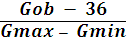 gdzie:G - ilość punktów za kryterium gwarancjiGob - okres gwarancji oferty badanejGmax - maksymalny punktowany okres gwarancji równy 60 miesięcyGmin - minimalny wymagany okres gwarancji równy 36 miesięcyOkres gwarancji należy określić w miesiącach.oferta z okresem gwarancji równym 60 miesięcy lub dłuższym otrzyma 20 punktów,zaoferowanie gwarancji równej wymaganemu minimum (36 miesięcy) spowoduje nieprzyznanie żadnego punktu w tym kryterium,zaoferowanie gwarancji poniżej wymaganego minimum spowoduje odrzucenie oferty zgodnie z art. 89 ust.1 pkt 2 ustawy Pzp,w przypadku gdy wykonawca zaoferuje okres gwarancji powyżej 60 miesięcy, zamawiający do oceny ofert przyjmie 60 miesięcy, natomiast do umowy zostanie wpisany okres gwarancji zaproponowany przez wykonawcę.Doświadczenie zawodowe kierownika budowy (D )Punkty w tym kryterium będą przyznawane za doświadczenie zawodowe osoby wskazanej przez wykonawcę do pełnienia funkcji kierownika budowy:za każdą realizację spełniającą poniższe warunki, na której ww. osoba pełniła funkcję kierownika budowy lub kierownika robót, oferta otrzyma 4 punkty (maksymalnie 20 punktów w kryterium). Zamawiający przyzna punkty wyłącznie za te realizacje, z których każda spełniała łącznie poniższe warunki:- obejmowała swoim zakresem wykonanie budowy lub przebudowy dróg o długości min. 500 mb lub powierzchni min. 3000 m2 wraz elementami bezpieczeństwa ruchu drogowego, a okres pełnienia funkcji kierownika budowy obejmował całość realizacji.(UWAGA! punkty będą przyznawane za każde dodatkowe zadanie ponad zadanie potwierdzające spełnienie warunku z rozdziału V dotyczącego kierownika budowy).Zamawiający informuje, że należy bardzo szczegółowo wypełnić tabele w formularzu ofertowym dotyczące doświadczenia osób dysponowanych na funkcje kierownika budowy lub robót wpisując nazwę inwestycji wraz z opisem robót pozwalającym stwierdzić, że wymienione realizacje potwierdzają posiadanie doświadczenia zawodowego postawionego przez zamawiającego w powyższych punktach jak również okres realizacji inwestycji wraz z okresem pełnienia funkcji kierowniczych oraz nazwę i adres zamawiającego.Całkowita liczba punktów, jaką otrzyma dana oferta, zostanie obliczona wg poniższego wzoru:L = C + G + D gdzie:	L	- całkowita liczba punktówC	- ilość punktów za cenę ofertyG 	- ilość punktów za przedłużenie okresu gwarancjiD	- ilość punktów za doświadczenie zawodowe kierownika budowyOcena punktowa będzie dotyczyć wyłącznie ofert uznanych za ważne i niepodlegających odrzuceniu.Punktacja przyznawana ofertom w poszczególnych kryteriach będzie liczona z dokładnością do dwóch miejsc po przecinku. Najwyższa liczba punktów wyznaczy najkorzystniejsza ofertę.Zamawiający udzieli zamówienia wykonawcy, którego oferta odpowiadać będzie wszystkim wymaganiom przedstawionym w ustawie Pzp, oraz w siwz i zostanie oceniona jako najkorzystniejsza w oparciu o podane kryteria wyboru. Jeżeli nie będzie można dokonać wyboru oferty najkorzystniejszej ze względu na to, że dwie lub więcej ofert przedstawia taki sam bilans ceny i pozostałych kryteriów oceny ofert, Zamawiający spośród tych ofert dokona wyboru oferty z najniższą ceną (art. 91 ust. 4 ustawy Pzp).Komisja przetargowa sporządzi zbiorcze zestawienie oceny ofert z pisemnym uzasadnieniem wyboru najkorzystniejszej oferty zawierającym wyliczenie punktów za cenę dla każdej nieodrzuconej oferty.Jeżeli złożono ofertę, której wybór prowadziłby do powstania obowiązku podatkowego zamawiającego zgodnie z przepisami o podatku od towarów i usług w zakresie dotyczącym wewnątrzwspólnotowego nabycia towarów, zamawiający w celu oceny takiej oferty dolicza do przedstawionej w niej ceny podatek od towarów i usług, który miałby obowiązek wpłacić zgodnie z obowiązującymi przepisami (art. 91 ust. 3a ustawy Pzp). Wykonawca pozostaje związany ofertą przez okres 30 dni.Bieg terminu związania ofertą rozpoczyna się wraz z upływem terminu składania ofert.Zamawiający poprawi w tekście oferty oczywiste omyłki pisarskie oraz oczywiste omyłki rachunkowe (z uwzględnieniem konsekwencji rachunkowych dokonywanych poprawek) a także inne omyłki polegające na niezgodności oferty z siwz (niepowodujące istotnych zmian w treści oferty), niezwłocznie zawiadamiając o tym wykonawcę, którego oferta została poprawiona.Zamawiający odrzuci ofertę, jeżeli zaistnieją przesłanki określone w art. 89 ustawy Pzp.Zamawiający wybierze ofertę najkorzystniejszą na podstawie kryterium(ów) oceny ofert określonym(ych) w siwz.Niezwłocznie po wyborze najkorzystniejszej oferty zamawiający poinformuje wszystkich wykonawców o okolicznościach, o których mowa w art. 92 ustawy Pzp.W przypadku wystąpienia przesłanek, o których mowa w art. 93 ust. 1 ustawy Pzp Zamawiający unieważni postępowanie.O unieważnieniu postępowania zamawiający zawiadomi równocześnie wszystkich wykonawców, którzy: ubiegali się o udzielenie zamówienia, - w przypadku unieważnienia postępowania przed upływem terminu składania ofert,złożyli oferty - w przypadku unieważnienia postępowania po upływie terminu składania ofert - podając uzasadnienie faktyczne i prawne.Zamawiający zwróci wykonawcom, których oferty nie zostały wybrane, na ich wniosek, złożone przez nich plany, projekty, rysunki, modele, próbki, wzory, programy komputerowe oraz inne podobne materiały.ROZDZIAŁ XIII Zawarcie umowy, zabezpieczenie należytego wykonania umowyUmowa.Wykonawca ma obowiązek zawrzeć umowę według projektu umowy, stanowiącego załącznik nr 4 do siwz. Zawarta umowa będzie jawna i będzie podlegała udostępnianiu na zasadach określonych w przepisach o dostępie do informacji publicznej (art. 139 ust. 3 ustawy Pzp),Zamawiający informuje, że przewiduje możliwości zmiany umowy. Zmiany zawartej umowy mogą nastąpić zgodnie z § 15 umowy stanowiącym załącznik nr 4 do siwz:Przed podpisaniem umowy, wykonawca którego oferta zostanie uznana za najkorzystniejszą, zobowiązany jest dopełnić następujących formalności: Wnieść zabezpieczenie należytego wykonania umowy zgodnie z zasadami opisanymi w siwz (wzór stanowi załącznik nr 5 do siwz).W przypadku złożenia oferty wspólnej dostarczyć umowę regulującą współpracę wykonawców.Zabezpieczenie należytego wykonania umowy.Wykonawca jest zobowiązany wnieść zabezpieczenie należytego wykonania umowy najpóźniej do dnia podpisania umowy, w wysokości 10 % ceny całkowitej podanej w ofercie.Zabezpieczenie należytego wykonania umowy będzie służyło pokryciu roszczeń  z tytułu niewykonania lub nienależytego wykonania umowy.Zabezpieczenie należytego wykonania umowy może być wniesione w: pieniądzu, poręczeniach bankowych lub poręczeniach spółdzielczej kasy oszczędnościowo-kredytowej (z tym, że zobowiązanie kasy jest zawsze zobowiązaniem pieniężnym), gwarancjach bankowych, gwarancjach ubezpieczeniowych, poręczeniach udzielanych przez podmioty, o których mowa w art. 6b ust. 5 pkt 2 z dnia 9 listopada 2000 r. o utworzeniu Polskiej Agencji Rozwoju Przedsiębiorczości.Zabezpieczenie wniesione w pieniądzu wpłacane będzie przelewem na oprocentowany rachunek bankowy zamawiającego tj.:Gmina Miasto Świnoujście27 1240 3914 1111 0010 0965 11 87z dopiskiem: zabezpieczenie należytego wykonania umowy dot. postępowania WIM.271.1.1.2019 - „Przebudowa dróg powiatowych w Świnoujściu - poprawa bezpieczeństwa ruchu drogowego na ul. Pomorskiej”Jeżeli zabezpieczenie należytego wykonania umowy zostanie wniesione w pieniądzu, zamawiający zwróci je wraz z odsetkami wynikającymi z umowy rachunku bankowego, na którym było ono przechowywane pomniejszonym o koszty prowadzenia rachunku oraz prowizji bankowej za przelew pieniędzy na rachunek wykonawcy.Zabezpieczenie może być wniesione w jednej lub kilku formach.W przypadku, gdy wykonawca wnosi zabezpieczenie w formie gwarancji bankowej, gwarancji ubezpieczeniowej lub poręczenia, z treści tych gwarancji/poręczeń musi w szczególności jednoznacznie wynikać:zobowiązanie gwaranta/poręczyciela (np. banku, zakładu ubezpieczeń) do zapłaty do wysokości określonej w gwarancji/poręczeniu kwoty, nieodwołalnie i bezwarunkowo, na pierwsze żądanie zamawiającego (beneficjenta gwarancji/poręczenia) zawierające oświadczenie, że zaistniały okoliczności związane z niewykonaniem lub nienależytym wykonaniem umowy. Dokonanie wypłaty zabezpieczonej kwoty nie może być uzależnione od spełnienia przez zamawiającego jakichkolwiek dodatkowych warunków lub przedłożenia jakichkolwiek dokumentów.termin obowiązywania gwarancji/poręczenia.W przypadku, gdy wykonawca wnosi zabezpieczenie w formie gwarancji bankowej, gwarancji ubezpieczeniowej lub poręczenia, gwarancje/poręczenia te podlegać muszą prawu polskiemu; wszystkie spory odnośnie gwarancji/poręczeń będą rozstrzygane zgodnie z prawem polskim i poddane jurysdykcji sądów polskich. Zamawiający może, na wniosek wykonawcy, wyrazić zgodę na zmianę formy wniesionego zabezpieczenia pod warunkiem zachowania ciągłości zabezpieczenia i bez zmniejszenia jego wysokości.Jeżeli okres na jaki ma zostać wniesione zabezpieczenie przekracza 5 lat, zabezpieczenie w pieniądzu wnosi się na cały ten okres, a zabezpieczenie w innej formie wnosi się na okres nie krótszy niż 5 lat, z jednoczesnym zobowiązaniem się wykonawcy do przedłużenia zabezpieczenia lub wniesienia nowego zabezpieczenia na kolejne okresy.W przypadku nieprzedłużenia lub niewniesienia nowego zabezpieczenia najpóźniej na 30 dni przed upływem terminu ważności dotychczasowego zabezpieczenia wniesionego w innej formie niż w pieniądzu, zamawiający zmieni formę na zabezpieczenie w pieniądzu, poprzez wypłatę kwoty z dotychczasowego zabezpieczenia.Wypłata, o której mowa w ppkt 11, następuje nie później niż w ostatnim dniu ważności dotychczasowego zabezpieczenia.Zabezpieczenie zostanie zwrócone w terminie 30 dni od dnia wykonania zamówienia i uznania przez zamawiającego za należycie wykonane. Kwota pozostawiona na zabezpieczenie roszczeń z tytułu rękojmi za wady nie może przekraczać 30% wysokości zabezpieczenia. Kwota ta jest zwracana nie później niż w 15 dniu po upływie okresu rękojmi za wady.W przypadku przedłożenia gwarancji niezgodnej ze wzorem lub zawierającej jakiekolwiek dodatkowe zastrzeżenia, zamawiający uzna, że wykonawca nie wniósł zabezpieczenia należytego wykonania umowy.ROZDZIAŁ XIV Pouczenie o środkach ochrony prawnejWykonawcom, którzy mają lub mieli interes w uzyskaniu zamówienia oraz ponieśli lub mogą ponieść szkodę w wyniku naruszenia przez zamawiającego przepisów ustawy, przysługują środki ochrony prawnej przewidziane w dziale VI ustawy: odwołanie i skarga. Odwołanie wnosi się do Prezesa Izby w formie pisemnej lub w postaci elektronicznej, podpisane bezpiecznym podpisem elektronicznym weryfikowanym przy pomocy ważnego kwalifikowanego certyfikatu lub równoważnego środka, spełniającego wymagania dla tego rodzaju podpisu.Odwołujący przesyła kopię odwołania zamawiającemu przed upływem terminu do wniesienia odwołania w taki sposób, aby mógł on zapoznać się z jego treścią przed upływem tego terminu. Domniemywa się, iż Zamawiający mógł zapoznać się z treścią odwołania przed upływem terminu do jego wniesienia, jeżeli przesłanie jego kopii nastąpiło przed upływem terminu do jego wniesienia przy użyciu środków komunikacji elektronicznej.Na orzeczenie Krajowej Izby Odwoławczej stronom oraz uczestnikom postępowania odwoławczego przysługuje skarga do sądu.ROZDZIAŁ XV Opis przedmiotu zamówieniaPrzedmiotem zamówienia jest budowa pasa postojowego dla pojazdów oczekujących na przeprawę promową w celu poprawy bezpieczeństwa ruchu drogowego na ul. Pomorskiej w Świnoujściu.Przedmiot i zakres zamówienia określa opis przedmiotu zamówienia stanowiący załącznik nr 1 do umowy, zakres rzeczowo finansowy (załącznik nr 2 do umowy) oraz dokumentacja projektowa.Przedmiot zamówienia odpowiada następującym kodom CPV:  45 23 31 50-5 - roboty w zakresie regulacji ruchu.Stosownie do treści art. 29 ust. 3a ustawy Pzp zamawiający wymaga, aby wykonawca lub podwykonawca(y) zatrudniali na podstawie umowy o pracę osoby wykonujące czynności objęte zakresem przedmiotu niniejszej umowy, jeżeli wykonywanie tych czynności polega na wykonywaniu pracy w rozumieniu art. 22 §1 ustawy z dnia 26 czerwca 1974 r. - Kodeks pracy (Dz. U. z 2018 r. poz. 917 ze zm.), tj. by osoby te wykonywały następujące czynności:roboty rozbiórkowe; roboty przygotowawcze i roboty ziemne;układanie krawężników;wykonanie pasa postojowego;wykonanie pobocza;roboty wykończeniowe.Obowiązek ten nie obejmuje osób wykonujących samodzielne funkcje techniczne w budownictwie.W trakcie realizacji zamówienia zamawiający uprawniony jest do wykonywania czynności kontrolnych wobec wykonawcy odnośnie spełniania przez wykonawcę lub podwykonawcę wymogu zatrudnienia na podstawie umowy o pracę osób wykonujących wskazane w punkcie 4 czynności. Zamawiający uprawniony jest w szczególności do:żądania oświadczeń i dokumentów w zakresie potwierdzenia spełniania ww. wymogów i dokonywania ich oceny,żądania wyjaśnień w przypadku wątpliwości w zakresie potwierdzenia spełniania ww. wymogów,przeprowadzania kontroli na miejscu wykonywania świadczenia.Wykonawca w ciągu 7 dni od dnia podpisania niniejszej umowy przekaże Zamawiającemu wykaz osób, które realizują przedmiot umowy wraz z oświadczeniem, że są one zatrudnione na podstawie umowy o pracę. Wykonawca zobowiązany jest do aktualizacji wykazu i przekazywania go Zamawiającemu w ciągu 7 dni od dnia dokonania zmiany osoby wskazanej w wykazie. Zmiana osób wymienionych w wykazie nie wymaga aneksu do umowy.W trakcie realizacji zamówienia na każde wezwanie zamawiającego w wyznaczonym w tym wezwaniu terminie wykonawca przedłoży zamawiającemu wskazane poniżej dowody w celu potwierdzenia spełnienia wymogu zatrudnienia na podstawie umowy o pracę przez wykonawcę lub podwykonawcę osób wykonujących wskazane w punkcie 4 czynności w trakcie realizacji zamówienia:oświadczenie wykonawcy lub podwykonawcy o zatrudnieniu na podstawie umowy o pracę osób wykonujących czynności, których dotyczy wezwanie zamawiającego. Oświadczenie to powinno zawierać w szczególności: dokładne określenie podmiotu składającego oświadczenie, datę złożenia oświadczenia, wskazanie, że objęte wezwaniem czynności wykonują osoby zatrudnione na podstawie umowy o pracę wraz ze wskazaniem liczby tych osób, rodzaju umowy o pracę i wymiaru etatu oraz podpis osoby uprawnionej do złożenia oświadczenia w imieniu wykonawcy lub podwykonawcy;poświadczoną za zgodność z oryginałem odpowiednio przez wykonawcę lub podwykonawcę kopię umowy/umów o pracę osób wykonujących w trakcie realizacji zamówienia czynności, których dotyczy ww. oświadczenie wykonawcy lub podwykonawcy (wraz z dokumentem regulującym zakres obowiązków, jeżeli został sporządzony). Kopia umowy/umów powinna zostać zanonimizowana w sposób zapewniający ochronę danych osobowych pracowników, zgodnie z przepisami ustawy z dnia 29 sierpnia 1997 r. o ochronie danych osobowych (tj. w szczególności bez adresów, nr PESEL pracowników). Imię i nazwisko pracownika nie podlega anonimizacji. Informacje takie jak: data zawarcia umowy, rodzaj umowy o pracę i wymiar etatu powinny być możliwe do zidentyfikowania;zaświadczenie właściwego oddziału ZUS, potwierdzające opłacanie przez wykonawcę lub podwykonawcę składek na ubezpieczenia społeczne i zdrowotne z tytułu zatrudnienia na podstawie umów o pracę za ostatni okres rozliczeniowy;poświadczoną za zgodność z oryginałem odpowiednio przez wykonawcę lub podwykonawcę kopię dowodu potwierdzającego zgłoszenie pracownika przez pracodawcę do ubezpieczeń, zanonimizowaną w sposób zapewniający ochronę danych osobowych pracowników, zgodnie z przepisami ustawy z dnia 29 sierpnia 1997 r. o ochronie danych osobowych. Imię i nazwisko pracownika nie podlega anonimizacji.Z tytułu niespełnienia przez wykonawcę lub podwykonawcę wymogu zatrudnienia na podstawie umowy o pracę osób wykonujących wskazane w punkcie 4 czynności zamawiający przewiduje sankcję w postaci obowiązku zapłaty przez wykonawcę kary umownej w wysokości określonej w projekcie umowy w sprawie zamówienia publicznego. Niezłożenie przez wykonawcę w wyznaczonym przez zamawiającego terminie żądanych przez zamawiającego dowodów w celu potwierdzenia spełnienia przez wykonawcę lub podwykonawcę wymogu zatrudnienia na podstawie umowy o pracę traktowane będzie jako niespełnienie przez wykonawcę lub podwykonawcę wymogu zatrudnienia na podstawie umowy o pracę osób wykonujących wskazane w punkcie 4 czynności. W przypadku uzasadnionych wątpliwości co do przestrzegania prawa pracy przez wykonawcę lub podwykonawcę, zamawiający może zwrócić się o przeprowadzenie kontroli przez Państwową Inspekcję Pracy.Zatrudnienie, o którym mowa w pkt 4 powinno trwać przez cały okres realizacji zamówienia.Nazwy własne zawarte w dokumentacji przetargowej są przykładowe. Zamawiający dopuszcza zastosowanie materiałów i produktów równoważnych zgodnie z opisem przedmiotu zamówienia (zał. nr 1 do umowy). W razie zamiaru zastosowania przez Wykonawcę rozwiązań równoważnych, w celu weryfikacji jakości parametrów oferowanych rozwiązań równoważnych, Zamawiający żąda załączenia dokumentów do oferty z oznaczeniem producenta, typu oferowanego produktu określających parametry techniczne w zakresie równoważności z określonymi w dokumentacji projektowej. Niezałączenie do oferty informacji o zamiarze zastosowania przez Wykonawcę rozwiązań równoważnych Zamawiający uzna za tożsame z deklaracją wykonania przedmiotu zamówienia ściśle wg dokumentacji projektowej/opisu przedmiotu zamówienia bez stosowania rozwiązań równoważnych. ROZDZIAŁ XVI KLAUZULA INFORMACYJNA Z ART. 13 RODO W CELU ZWIĄZANYM Z POSTĘPOWANIEM O UDZIELENIE ZAMÓWIENIA PUBLICZNEGOZgodnie z art. 13 ust. 1 i 2 rozporządzenia Parlamentu Europejskiego i Rady (UE) 2016/679 z dnia 27 kwietnia 2016 r. w sprawie ochrony osób fizycznych w związku z przetwarzaniem danych osobowych i w sprawie swobodnego przepływu takich danych oraz uchylenia dyrektywy 95/46/WE (ogólne rozporządzenie o ochronie danych) (Dz. Urz. UE L 119 z 04.05.2016, str. 1), dalej „RODO”, informuję, że: administratorem Pani/Pana danych osobowych jest /Gmina Miasto Świnoujście reprezentowana przez Prezydenta Miasta Świnoujście, z siedzibą: Urząd Miasta Świnoujście, ul. Wojska Polskiego 1/5, 72-600 Świnoujście /;inspektorem ochrony danych osobowych w /nazwa zamawiającego/ jest Pani/Pani /Małgorzata Bielenis, iodo@um.swinoujscie.pl/ *;Pani/Pana dane osobowe przetwarzane będą na podstawie art. 6 ust. 1 lit. c RODO w celu związanym z przedmiotowym postępowaniem o udzielenie zamówienia publicznego;odbiorcami Pani/Pana danych osobowych będą osoby lub podmioty, którym udostępniona zostanie dokumentacja postępowania w oparciu o art. 8 oraz art. 96 ust. 3 ustawy z dnia 29 stycznia 2004 r. – Prawo zamówień publicznych (Dz. U. z 2018 r. poz. 1986 z późn. zm.), dalej „ustawa Pzp”;  Pani/Pana dane osobowe będą przechowywane, zgodnie z art. 97 ust. 1 ustawy Pzp, przez okres 4 lat od dnia zakończenia postępowania o udzielenie zamówienia, a jeżeli czas trwania umowy przekracza 4 lata, okres przechowywania obejmuje cały czas trwania umowy;obowiązek podania przez Panią/Pana danych osobowych bezpośrednio Pani/Pana dotyczących jest wymogiem ustawowym określonym w przepisach ustawy Pzp, związanym z udziałem w postępowaniu o udzielenie zamówienia publicznego; konsekwencje niepodania określonych danych wynikają z ustawy Pzp;  w odniesieniu do Pani/Pana danych osobowych decyzje nie będą podejmowane w sposób zautomatyzowany, stosowanie do art. 22 RODO;posiada Pani/Pan:na podstawie art. 15 RODO prawo dostępu do danych osobowych Pani/Pana dotyczących;na podstawie art. 16 RODO prawo do sprostowania Pani/Pana danych osobowych **;na podstawie art. 18 RODO prawo żądania od administratora ograniczenia przetwarzania danych osobowych z zastrzeżeniem przypadków, o których mowa w art. 18 ust. 2 RODO ***;  prawo do wniesienia skargi do Prezesa Urzędu Ochrony Danych Osobowych, gdy uzna Pani/Pan, że przetwarzanie danych osobowych Pani/Pana dotyczących narusza przepisy RODO;nie przysługuje Pani/Panu:w związku z art. 17 ust. 3 lit. b, d lub e RODO prawo do usunięcia danych osobowych;prawo do przenoszenia danych osobowych, o którym mowa w art. 20 RODO;na podstawie art. 21 RODO prawo sprzeciwu, wobec przetwarzania danych osobowych, gdyż podstawą prawną przetwarzania Pani/Pana danych osobowych jest art. 6 ust. 1 lit. c RODO.* Wyjaśnienie: informacja w tym zakresie jest wymagana, jeżeli w odniesieniu do danego administratora lub podmiotu przetwarzającego istnieje obowiązek wyznaczenia inspektora ochrony danych osobowych.** Wyjaśnienie: skorzystanie z prawa do sprostowania nie może skutkować zmianą wyniku postępowania o udzielenie zamówienia publicznego ani zmianą postanowień umowy w zakresie niezgodnym z ustawą Pzp oraz nie może naruszać integralności protokołu oraz jego załączników.*** Wyjaśnienie: prawo do ograniczenia przetwarzania nie ma zastosowania w odniesieniu do przechowywania, w celu zapewnienia korzystania ze środków ochrony prawnej lub w celu ochrony praw innej osoby fizycznej lub prawnej, lub z uwagi na ważne względy interesu publicznego Unii Europejskiej lub państwa członkowskiego...............................................................Podpis i pieczątka kierownika komórki organizacyjnejSporządził: Projekt SIWZDataWyszczególnieniePrzygotowanie:styczeń2019 rokKomisja przetargowa powołana Zarządzeniem Prezydenta Miasta Świnoujście nr 4/2019 z dnia 2 stycznia 2019 r.Zatwierdził:styczeń2019 rokPrezydent Miasta Świnoujście Zarządzenie nr 17/2019 z dnia 8 stycznia 2019 rokunumer postępowania:WIM.271.1.1.2019Świnoujście, styczeń 2019 rokIlość realizacji, na którychwskazana osoba pełniła funkcję kierownika budowy:  1realizacja2realizacje3realizacje4realizacje5 i więcejrealizacjiPrzyznane punkty -D :48121620